Bus Operations Committee Meeting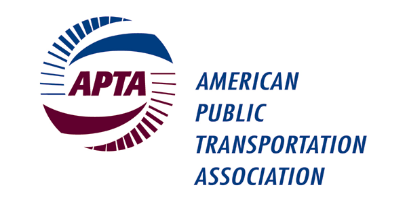 APTA Mobility ConferenceHyatt Regency Columbus2nd Floor Franklin A-B RoomSunday, May 1st, 2022, 8:30 – 9:30 a.m. (continental breakfast will be available)Please check the room location onsite as room assignments can change. Please bring your own copy of this meeting agenda as hard copies will not be provided. Thank you.Committee Officers: 	Chair: Shawn Donaghy, C-Tran 			Vice Chair: Herold Humphrey, MARTA 			Secretary: Dawn Distler, METRO RTA Staff Advisors:		Lisa Jerram (ljerram@apta.com)Presiding: 		Shawn Donaghy, ChairMEETING AGENDAWelcome and Introductions – Shawn Donaghy, Chair (10 min)Two Presentations by the American Bus Benchmarking Group (20 min)Changes in level of service since COVID:  a discussion of impacts on ridership and performanceOn demand service: brief overview of services agencies being trialled and ideas of how to best measure successPresenters: Mark Trompet, Associate Director and Head of Bus Benchmarking, Transport Strategy Centre, Imperial College Lindsey K. Morse, Senior Research Associate, Transport Strategy Centre, Imperial College, and Project Manager, American Bus Benchmarking GroupElection 2022 Results and Hand-Off to New Officers (15 min)Open Forum – Top Topics/Issues for Bus Operations Committee in 2022-2023 (15 min)AdjournNote that this agenda may be subject to change.